Lesson 15: More Factors, More ProblemsStandards AlignmentsTeacher-facing Learning GoalsSolve multiplication problems.Student-facing Learning GoalsLet’s solve more multiplication problems. Lesson PurposeThe purpose of this lesson is for students to solve multiplication problems.Students write equations with a symbol for the unknown to represent multiplication problems and then solve the problems. As in the previous lesson, some problems are unknown factor problems which students do not relate to division until a future unit. Students put together what they have learned about drawings, diagrams, expressions, and equations to solve multiplication problems.This lesson has a Student Section Summary.Access for: Students with DisabilitiesEngagement (Activity 1) English LearnersMLR8 (Activity 2)Instructional RoutinesNumber Talk (Warm-up)Lesson TimelineTeacher Reflection QuestionAs students worked in their small-groups today, whose ideas were heard, valued, and accepted? How can you adjust the group structure tomorrow to ensure each student’s ideas are a part of the collective learning?Cool-down(to be completed at the end of the lesson)  5minSolve the ProblemStandards AlignmentsStudent-facing Task StatementSolve each problem. Explain or show your reasoning.There are 4 boxes. Each box has 10 toys. How many toys are there?Elena has 10 socks. She puts them in piles of 2. How many piles does she make?Student Responses40 toys. Sample response: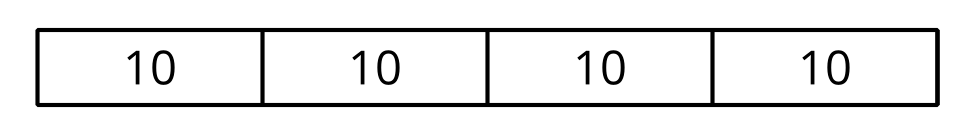 5 piles. Sample response:  I know that  is 10.Addressing3.OA.A.3, 3.OA.A.4, 3.OA.D.9Building Towards3.OA.C.7Warm-up10 minActivity 115 minActivity 220 minLesson Synthesis10 minCool-down5 minAddressing3.OA.A.3